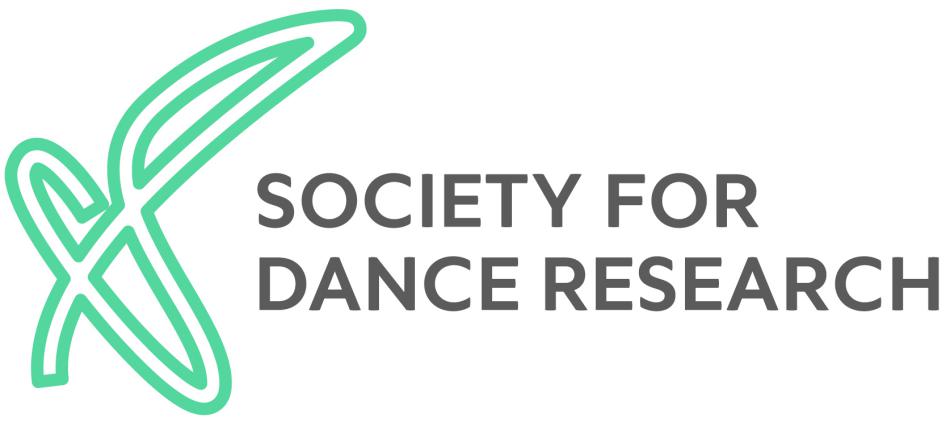 ANNUAL GENERAL MEETINGSaturday 27 February 2021, 2:00pm, video conference on Zoomhttps://us02web.zoom.us/j/82990800156?pwd=dkFDWll6TlMyQS9aTmwvRjF5M3pMQT09 Meeting ID: 829 9080 0156 // Passcode: 654249AGENDAApologies for absenceReportsChair and Secretary (Lise Uytterhoeven/Freya Vass-Rhee)Treasurer (Cristina de Lucas)Membership (Bethany Whiteside)Newsletter (Kathryn Stamp)Journal Editor – Dance Research (Richard Ralph)Book Series Editors – Dance in Dialogue (Anita Gonzalez, Katerina Paramana, Victoria Thoms)Nominations to the Executive Committee: Ballot ResultsAny other businessAdjournment